eLibrary – Guía para uso offlineOffline – Lectura en ordenador (sobremesa o portátil)Accede a www.elsevierelibrary.es desde tu ordenador, asegurándote que estás identificado correctamenteSelecciona el libro que deseas leer sin conexión (offline), Haz clic sobre el icono de DESCARGAR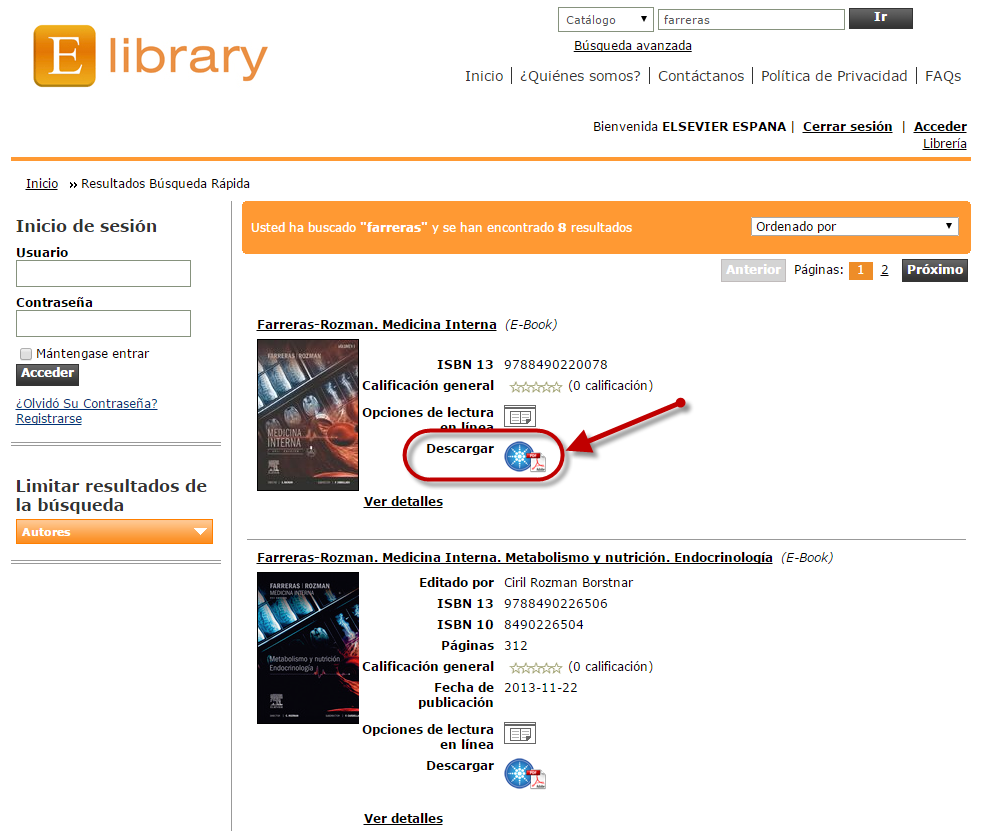 Se mostrará la siguiente pantalla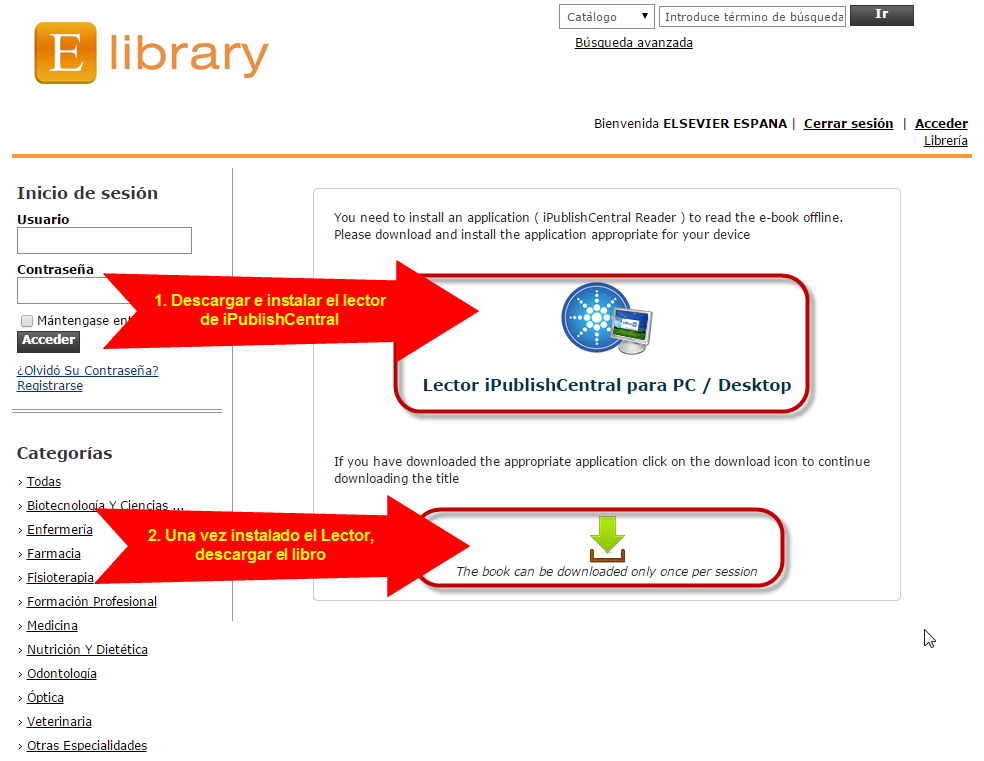 Primero, tienes que instalar el Lector IPC (iPublishCentral) en tu ordenador. Haz clic en el icono azul para descargar e instalar.Una vez instalado el Lector IPC en tu equipo, regresa a esta pantalla en tu ordenador y haz clic en la fleche verde para descargar el libro.
Se te mostrará la opción de ABRIR o GUARDAR. Debes seleccionar ABRIR
El Lector IPC se abrirá automáticamente
Una vez abierto el Lector, se te mostrará el título seleccionado. Haz clic en DOWNLOAD (descargar) para obtener el contenido del libro. 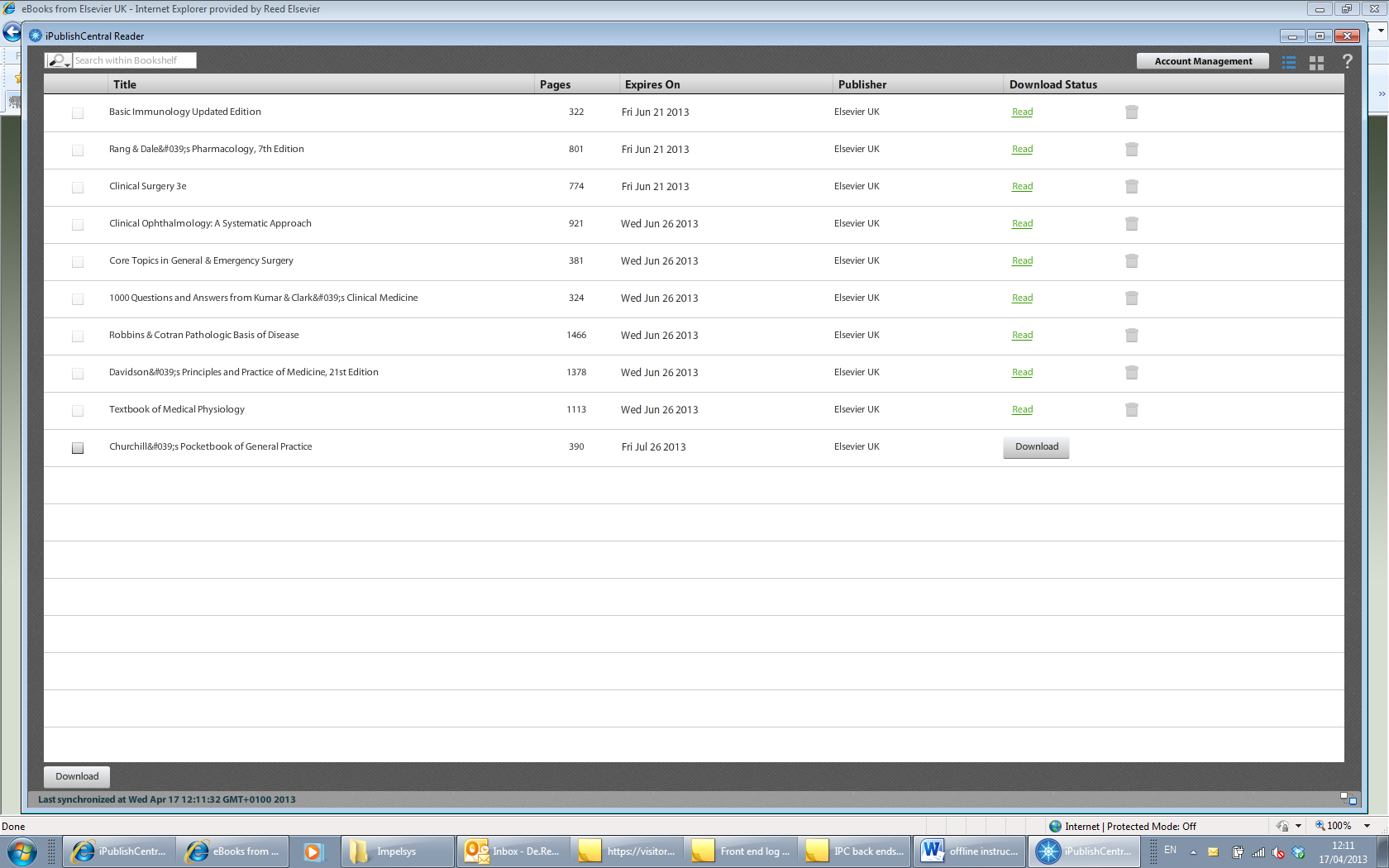 La descarga del título se iniciará.Una vez descargado, haz clic en READ para visualizarlo* El libro tiene un periodo de expiración tras el cual no será accesible y deberá descargarse nuevamenteOffline – LECTURA EN iPAD / AndroidAcceder a www.elsevierelibrary.es desde el navegador Safari de tu iPAD. Es necesario estar conectado desde el rango de direcciones IP de tu institución para ser identificado y descargar el libro.
Selecciona el título que quieres descargar.
Los libros disponibles para ser descargados en iPad mostrarán la opción de DESCARGAR (no todos los libros pueden ser descargados en iPad)
Es necesario instalar la app IPC Reader para iPad desde iTunes o a través del enlace disponible en www.elsevierelibrary.eshttp://itunes.apple.com/us/app/ioffline/id510322929?mt=8Una vez instalada, abre tu app del Lector IPC Reader 
En tu navegador Safari, haz clic sobre el botón de descargar en el título seleccionado
A continuación, haz clic sobre la fleche verde para descargar el libro.
Se nos mostrarán diferentes posibilidades para abrir el libro. Debemos elegir abrir en IPC Reader
Se iniciará la descarga del libro en la estantería de la app de tu iPad
Una vez completada la descarga, pulsa sobre el libro para leerlo. A partir de este momento, no es necesaria la conexión a Internet para consultar tu libro.Para Android se aplican las mismas instrucciones, excepto que debes descargar la aplicación IPC Reader para  Android.